Автономная некоммерческая организация профессионального образования «Институт дополнительного образования и профессионального обучения»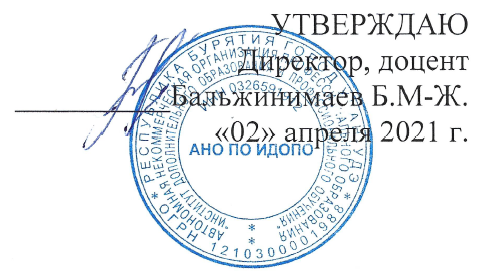 Комплект контрольно-оценочных средств по учебной дисциплине ОГСЭ.02 ИСТОРИЯСпециальность 38.02.04 Коммерция (по отраслям) Уровень подготовки: базовыйКвалификация: Менеджер по продажамУлан-Удэ, 2021Комплект контрольно-оценочных средств по учебной дисциплине ОГСЭ.02 История разработан в соответствии с требованиями Федерального государственного образовательного стандарта среднего профессионального образования по специальности 38.02.04 Коммерция (по отраслям), утвержденного Министерством образования и науки РФ от 15.05.2014 г. приказ № 539, зарегистрированного Министерством юстиции РФ (рег. № 32855 от 25.06.2014 г.) и рабочей программы учебной дисциплины ОГСЭ.02 ИсторияОрганизация-разработчик: АНО ПО ИДОПОРазработчик: Нимбуев Гэсэр Чингисович, преподавательСОДЕРЖАНИЕПаспорт комплекта контрольно-оценочных средствРезультаты освоения учебной дисциплины, подлежащие проверкеОценка освоения учебной дисциплиныКонтрольно-оценочные	материалы	для	аттестации	по	учебной дисциплинеПаспорт комплекта контрольно-оценочных средствКонтрольно-оценочные средства (КОС) предназначены для контроля и оценки образовательных достижений обучающихся, освоивших программу учебной дисциплины «История».КОС включают контрольные материалы для проведения текущего контроля и промежуточной аттестации в форме дифференцированного зачета.КОС разработаны на основании положений:основной профессиональной образовательной программы по специальностям СПО 38.02.04 Коммерция (по отраслям)программы учебной дисциплины «История».Результаты освоения дисциплины, подлежащие проверкеКомплект контрольно-оценочных средств предназначен для контроля и оценки образовательных достижений обучающихся, освоивших программу учебной дисциплины «История».КОС включают контрольные материалы для проведения текущего контроля и промежуточной аттестации в форме дифференцированного зачета.В результате освоения учебной дисциплины «История» обучающийся должен обладать предусмотренными ФГОС по специальности СПО 38.02.04 «Коммерция (по отраслям)» следующими умениями, знаниями и общими компетенциями:У1. – ориентироваться в современной экономической, политической, культурной ситуации в России и мире;У2. – выявлять взаимосвязь отечественных, региональных, мировых социально-экономических, политических и культурных проблем.В результате  освоения  учебной  дисциплины История студент должен обладать следующими знаниями:З 1. – основные направления ключевых регионов мира на рубеже XX и XXI вв.;З 2. – сущность и причины локальных, региональных, межгосударственных конфликтов в конце XX – начале XXI вв.;З 3. – основные процессы (интеграционные, поликультурные, миграционные и иные) политического и экономического развития ведущих регионов мира;З 4. – назначение ООН, НАТО, ЕС и др. организаций и их деятельности;3 5. – о роли науки, культуры и религии в сохранении и укреплении национальных и государственных традиций;З 6. – содержание и назначение важнейших правовых и законодательных актов мирового и регионального значения.ОК 1. Понимать сущность и социальную значимость своей будущей профессии, проявлять к ней устойчивый интерес.ОК 2. Организовывать собственную деятельность, выбирать типовые методы и способы выполнения профессиональных задач, оценивать их эффективность и качество.ОК 3. Принимать решения в стандартных и нестандартных ситуациях и нести за них ответственность.ОК 4. Осуществлять поиск и использование информации, необходимой для эффективного выполнения профессиональных задач, профессионального и личностного развития.ОК 10. Логически верно, аргументировано и ясно излагать устную и письменную речь.Оценка освоения учебной дисциплиныКонтрольно-оценочные материалы для аттестации по учебной дисциплине4.1. Самостоятельная работаСамостоятельная работа 1. «Холодная война». Выбор политического курса СССРСамостоятельная работа 2. Восстановление и развитие экономики СССР в послевоенные годыСамостоятельная работа 3. Политическое развитие СССР в послевоенные годыСамостоятельная работа 4. Советское общество в первые послевоенные годыСамостоятельная работа 5. Политические процессы в 1953-1964 гг.Самостоятельная работа 6 Экономическое развитие СССР в 1953-1964 гг.Самостоятельная работа 7. Внешняя политика СССР 1953-1964 гг.Самостоятельная работа 8. «Оттепель»: духовная жизнь, наука и культураСамостоятельная работа 9. Смещение Н.С. Хрущева. Политические процессы в СССР 1964-1985 гг.Самостоятельная работа 10. Советская экономика 1964-1985 гг.Самостоятельная работа 11. СССР в системе международных отношений в середине 60-х – начале 80-х гг.Самостоятельная работа 12. Культура и духовная жизнь в эпоху развитого социализмаСамостоятельная работа 13. Начало политических и экономических реформ в СССРСамостоятельная работа 14. Межнациональные конфликты и распад СССРСамостоятельная работа 15. «Новое мышление» в международных отношенияхСамостоятельная работа 16. Духовная жизнь на переломе эпохСамостоятельная работа 17. «Шоковая терапия» и кризис двоевластияСамостоятельная работа 18. Новый политический режимСамостоятельная работа 19. Кризис олигархического капитализмат1998-1999 гг.Самостоятельная работа 20. Международное положение России в конце 20 векаСамостоятельная работа 21. Курс президента Путина на консолидацию обществаСамостоятельная работа 22. Внутренняя политика в начале 21 века, восстановление государстваСамостоятельная работа 23. Курс на суверенную демократиюСамостоятельная работа 24. Восстановление позиций во внешней политикеСамостоятельная работа 25. Российское общество в эпоху перемен4.2. Вопросы промежуточной аттестацииПричина возникновения «холодной войны»:{~разногласия между православной церковью и другими направлениями христианства;~требования США о возвращении СССР долгов по ленд-лизу;~соперничество между СССР и США в военно-технической сфере;=стремление правящих кругов СССР и США утвердить свою систему ценностей, образ жизни и миропонимания в качестве универсальных;~борьба за сферы влияния между СССР, США и Великобританией}Когда была провозглашена «доктрина Трумэна»:{~в 1945 г. =в 1947 г.~в 1949 г. ~в 1950 г}Когда были созданы два германских государства: Западная Германия (ФРГ) и Восточная Германия (ГДР):{~в 1949 г. ~в 1952 г.=в 1947 г. ~в 1945 г}Какие государства в 1949 г. создали союз «Совет экономической взаимопомощи» (СЭВ):{=Англия, Франция, Бельгия, Голландия, Люксембург;~США, Канада и страны Западной Европы;~СССР и государства Восточной Европы;~СССР и Китай}Организация Варшавского договора являлась военно-политическим союзом:{~СССР и стран Восточной Европы;~США и стран Западной Европы;=США, Канады и стран Западной Европы;~СССР, Китая и стран Восточной Европы}Военно-политической союз НАТО включил в себя:{~страны Западной Европы;=США, Канаду и страны Западной Европы;~СССР и страны Восточной Европы;~Страны Западной и Восточной Европы}Что из перечисленного не является причиной обострения внутренних конфликтов в освободившихся от колониального господства странах:{=неоднородный этнический состав населения, межплеменное (межклановое) противоборство за контроль над центральной властью;~границы, не совпадающие с религиозным и этническими границами, произвольно установленные в прошлом колонизаторами;~низкий уровень жизни, определяющий особую остроту социальных противоречий;~борьба освободившихся стран между собой за рынки сбыта производимой продукции}Первое “неофициальное” военное столкновение СССР и США в эпоху “холодной войны” произошло в:
{~Вьетнаме
=Берлине
~Корее} Договор о дружбе, сотрудничестве и взаимопомощи между СССР и Китаем был подписан{~в 1945 г.
~в 1949 г.
=в 1950 г.
~в 1953 г}К 1947 г. относится{~вступление в действие «плана Маршалла»
~испытание первой советской атомной бомбы
~завершение четвёртой пятилетки
=проведение денежной реформы}Характерной чертой четвёртого пятилетнего плана было{~приоритетное развитие лёгкой и пищевой промышленности
~сокращение военных расходов
~использование финансовой помощи США по плану Маршалла
=преимущественное развитие тяжёлой промышленности}Главный фактор, обеспечивший экономические достижения СССР в послевоенной пятилетке, – это{~использование принудительных мер
=героический труд советских людей
~использование военнопленных при восстановлении городов
~репарации с Германии}Какое из утверждений верное?{~росту сельскохозяйственного производства препятствовали природные катаклизмы
~довоенного уровня сельское хозяйство достигло раньше, чем промышленность
=труд в колхозах был слабо механизированным
~развитие тяжёлой индустрии в первые послевоенные годы обеспечивало рост сельского хозяйства}Какие три меры из перечисленных относятся к экономической жизни СССР в первые послевоенные годы? Запишите цифры, под которыми они указаны.{~отказ от использования труда заключённых, отступление от планового развития народного хозяйства, введение обязательных сверхурочных работ
=снижение государственных цен на товары первой необходимости, отмена карточной системы снабжения населения, восстановление 8-часового рабочего дня 
~снижение государственных цен на товары первой необходимости, отступление от планового развития народного хозяйства, введение обязательных сверхурочных работ}
Вставьте термин, о котором идёт речь. ___________ – возмещение побеждённым государством – виновником возникновения войны – убытков, понесённых государством-победителем.{=репарация~реставрация~восстановление}Главной задачей четвёртого пятилетнего плана было{=восстановление народного хозяйства
~активное осуществление социальных программ
~первоочередное развитие лёгкой промышленности
~широкое привлечение иностранного капитала в советскую экономику}Какое из утверждений верное?{~репарации с Германии были направлены на подъём сельского хозяйства СССР
~развитие сельского хозяйства рассматривалось в четвёртом пятилетнем плане как приоритетное направление
~денежная реформа спровоцировала массовый голод в 1946-1947 гг.
=планы колхозов по поставке продукции государству значительно превосходили вложенные в развитие сельского хозяйства средства}Какие три меры (явления) из перечисленных относятся к экономической жизни СССР в первые послевоенные годы? Запишите цифры, под которыми они указаны.{~повышение доходов населения, отказ от использования труда военнопленных на строительных объектах, наращивание военного производства
~отказ от использования труда военнопленных на строительных объектах, плановое развитие экономики, использование моральных и материальных стимулов к труду
=наращивание военного производства, плановое развитие экономики, использование моральных и материальных стимулов к труду}
Запишите термин, о котором идёт речь. ____ – период в пять лет, на который осуществлялось централизованное планирование экономики в Советском Союзе.{=пятилетка~план~пятилетний план}Импульс к демократизации общества, который дала война, проявился в: {=изменении общественно-политической атмосферы; ~массовых антиправительственных выступлениях;       ~брожении среди военных}Совнарком был преобразован в Совет Министров в: {~1945 г.;=1946 г.; ~1948 г}Назовите, кто из перечисленных государственных деятелей был репрессирован по «ленинградскому делу»:  {~А. Н. Косыгин; =Н. А. Вознесенский; ~А. А. Жданов} Причинами расширения масштабов репрессий после окончания войны были: {=проявление сущностных черт политического режима Сталина; ~попытки создать новый «железный занавес», отгораживающий СССР от остального мира; ~происки западных спецслужб против советского руководства; ~наличие в СССР организованной массовой оппозиции режиму;  ~проведение в стране массовых акций протеста против существующего строя} «Дело врачей» было инспирировано в:{~1948 г.; ~1951 г.; =1953 г}Укажите, представители каких народов были подвергнуты в послевоенные годы массовым репрессиям: {=эстонцы; латыши; литовцы; украинцы; молдаване; армяне~белорусы; карачаевцы; чеченцы; крымские татары~ингуши; калмыки; осетины}Спецпереселенцы – это: {=репрессированные лица, сосланные в отдаленные места; ~лица, осваивающие новые территории; ~специалисты, направленные на новостройки в отдаленные районы страны}Главой Министерства государственной безопасности СССР в 1946–1952 гг. был: {~Н. И. Ежов; ~Л. П. Берия; =В. С. Абакумов}Чем было вызвано усиление в СССР идеологического давления и репрессий в 1945–1953 гг.:{~массовыми выступлениями населения против власти; =возвращением к предвоенной политике тоталитарного режима; ~восстаниями узников ГУЛАГа; ~опасностью иностранного вторжения в СССР? }Главой советского правительства после смерти Сталина стал: {~Л. П. Берия; ~Н. С. Хрущев; =Г. М. Маленков.}Лидером КПСС в сентябре 1953 г. был избран: {=Н. С. Хрущев; ~Г. М. Маленков;~Л. М. Каганович. } Арест и расстрел Л. П. Берии был вызван тем, что он:{=возглавил заговор против руководства страны и КПСС,  являлся агентом английской разведки~предлагал ограничить власть партийного аппарата и усилить позиции органов государственного управления. }Снятие Г. М. Маленкова с руководящих постов в 1955 г. было обусловлено тем, что он: {~готовил новую волну репрессий;~не справился с руководством страной; ~был виноват в массовых репрессиях прежних лет; =потерпел поражение в борьбе за власть. } Н. С. Хрущев был назначен Председателем Совета Министров СССР в: {~1957 г.; =1958 г.;~1961 г. }Назовите причину, заставившую «наследников» Сталина обвинить вождя в «культе личности»: {~искреннее стремление преодолеть последствия сталинизма; ~намерение демонтировать тоталитарную политическую систему; =боязнь политических разоблачений со стороны жертв репрессий. } Относительная демократизация советского общества после XX съезда КПСС проявилась в: {=ликвидации или перестройке репрессивных структур; расширении прав союзных республик; реабилитации жертв политических репрессий; восстановлении национальной государственности репрессированных народов;~привлечении к суду лиц, виновных в репрессиях; введении системы разделения властей; реабилитации жертв политических репрессий;~расширении прав и свобод личности; введении президентской системы правления; реабилитации жертв политических репрессий; }Программа коммунистического строительства была принята на XXII съезде КПСС в: {~1959 г.; =1961 г.; ~1962 г. } Над проектом новой Конституции страны работа велась в: {~1959–1961 гг.; ~1961 – 1962 гг.; =1962–1964 гг. } Отстранение Хрущева от власти было вызвано: {=недовольством партийного аппарата проводимыми реформами; ~проявленными им субъективизмом и волюнтаризмом;  ~его намерением в корне изменить экономическую и политическую систему страны.} Термин «оттепель» вошел в политический лексикон благодаря: {=И. Г. Эренбургу; ~А. И. Солженицыну; ~А. А. Фадееву}Одно из первых произведений «обновленческого» направления: {=«Оттепель» И. Г. Эренбурга; ~«Молодая гвардия» А. А. Фадеева; ~«Поднятая целина» М. А. Шолохова} Главными редакторами «Нового мира» в период «оттепели» были: {~А. И. Солженицын; А. А. Фадеев=К. М. Симонов; А. Т. Твардовский;~А. В. Софронов; А. Т. Твардовский}Из перечисленных литераторов, подвергавшихся серьезной критике со стороны партийно-правительственного руководства, был: {~М. А. Шолохов;=Е. А. Евтушенко; ~А. А. Чаковский}Отделения и научные центры Академии наук СССР в эти годы были открыты в: {=Владивостоке; Новосибирске~Якутске; Иркутске~Томске; Казани} Самый мощный в мире синхрофазотрон был создан в: {~1955 г.; =1957 г.; ~1960 г} Спуск на воду первого в мире атомного ледокола «Ленин» состоялся в: {~1956 г.; =1957 г.; ~1959 г}Запуск первого в мире искусственного спутника Земли состоялся: {=4 октября 1957 г.; ~12 апреля 1961 г.; ~13 мая 1963 г}Дата первого полета человека в космос:{~4 октября 1957 г.; =12 апреля 1961 г.; ~13 мая 1963 г}«Отцом» советской водородной бомбы был: {~И. В. Курчатов; ~П. Л. Капица; =А. Д. Сахаров} В каком году произошел конфликт на о. Даманский?{=1969; ~1968; ~1970; ~1962}Апогей разрядки международной напряженности относится к: {~началу 70-х гг.; =середине 70-х гг.; ~началу 80-х гг} Одним из факторов, способствовавших разрядке международной напряженности, были: {=достижение военно-стратегического паритета между СССР и США; ~подписание серии соглашений между СССР и Европой о контроле над стратегическими наступательными вооружениями; ~ослабление гонений на инакомыслящих в СССР} Окончание периода разрядки международной напряженности можно отнести к: {~середине 70-х гг.; ~концу 70-х гг.; =началу 80-х гг}Причинами, вызвавшими новый виток международной напряженности, были: {~размещение американских ракет средней дальности в Европе; ~поражение США во Вьетнаме; =введение советских войск в Афганистан} Подписание первых крупномасштабных советско-американских документов по контролю над стратегическими вооружениями относится к: {~1971 г.; =1972 г.; ~1973 г}Заключительный акт по безопасности и сотрудничеству в Европе был принят в: {~1973 г.; ~1974 г.; =1975 г} Договор ОСВ-2 был подписан в: {~1977 г.; ~1978 г.; =1979 г}Советские войска вступили в Афганистан в:{~1978 г.; =1979 г.;~1980 г} Совместная военная акция стран Варшавского Договора в Чехословакии состоялась в: {~1966 г.; ~1967 г.; =1968 г} М. С. Горбачев стал лидером партии и страны в: {~1984 г.; =1985 г.; ~1987 г} После смерти К. У. Черненко М. С. Горбачев стал: {~Первым секретарем ЦК КПСС; =Генеральным секретарем ЦК КПСС; ~Председателем Президиума Верховного Совета СССР}Решение о проведении политической реформы в СССР было принято на: {~XXVIII съезде КПСС; =XIX Всесоюзной конференции КПСС; ~I Съезде народных депутатов СССР}Многопартийность начала возрождаться в СССР в: {=1988 г.; ~1990 г.; ~1991 г}Назовите главное направление первоначального варианта экономических реформ, предложенного М. С. Горбачевым: {=ускорение социально-экономического развития; ~переход к регулируемому рынку; ~переход к свободной рыночной экономике}Экономическая реформа 1987 г. предусматривала: {=расширение самостоятельности предприятий; внедрение хозрасчета и самофинансирования; сокращение численности отраслевых министерств и ведомств~постепенное возрождение частного сектора; отказ от монополии внешней торговли~глубокую интеграцию в мировой рынок; разгосударствление собственности (приватизацию), акционирование; либерализацию цен}Концепция перехода советской экономики к регулируемой рыночной экономике была принята в: {~1988 г.; ~1989 г.; =1990 г}Одним из основных положений программы перехода к регулируемому рынку было: {=разнообразие форм собственности; ~приватизация; ~либерализация цен}Какое новое явление экономической жизни связано с перестройкой?{=индивидуальная трудовая деятельность
~коллективизация сельского хозяйства
~разработка пятилетних планов развития народного хозяйства
~государственная монополия на внешнюю торговлю}В каком году произошла авария на Чернобыльской АЭС?{~1985; ~1989; ~1988; =1986}Новая Конституция в России была принята:{~12 июня 1991 г.;
~25 апреля 1993 г.;=12 декабря 1993 г} Россия по Конституции является:{~парламентарной республикой;
~президентской республикой;
=парламентарно-президентской республикой} Главой Верховного Совета России в 1991–1993 гг. был:{~В. С. Черномырдин;
~В. Ф. Шумейко;
=Р. И. Хасбулатов}Один из лидеров левой оппозиции в 1993–1997 гг. является:{=Г. А. Зюганов; 
~А. В. Лебедь;
~В. В. Жириновский}Договор об общественном согласии был подписан в:{~1992 г.;=1994 г.; 
~1996 г}Чеченская война шла с:{=1994 по 1996 г.; 
~1993 по 1995 г.;
~1994 по 1997 г}Вторые выборы в Государственную Думу проходили в:{~ноябре 1994 г.;
=декабре 1995 г.; ~июне 1996 г}Наиболее массовой политической партией современной России является: {~Либерально-демократическая партия;=Коммунистическая партия Российской Федерации; ~«Демократический выбор России»} Подписание полномасштабного документа Россия – НАТО на высшем уровне состоялось в: {~1993 г.; ~1996 г.; =1997 г}Принятие Устава СНГ состоялось в: {~1992 г.; =1993 г.; ~1994 г} Какое событие произошло 31 декабря 1999 г.?{=отставка Б.Н. Ельцина с поста Президента РФ
~захват террористами школы в Беслане
~создание Содружества Независимых Государств
~начало ваучер ной приватизации}По итогам президентских выборов 26 марта 2000г. победу одержал{=В.В. Путин ~Б.Н. Ельцин ~Д.А. Медведев}К политической линии В.В. Путина, провозглашенной в начале его президентства, относится{~курс на ускорение
~расширение полномочий местных властей
=«укрепление вертикали власти»
~развитие многопартийности в РФ через увеличение числа общероссийских партий}Появление какого понятия в нашей стране связано с президентством В.В. Путина?{~Совет Федерации
=федеральный округ
~Верховный Совет
~народный депутат}Какое из перечисленных событий произошло позже остальных?{=создание Общественной палаты
~либерализация цен
~избрание Б.Н. Ельцина Президентом России
~принятие Конституции РФ}Преодоление какого кризиса связано с началом деятельности В.В. Путина на посту Председателя Правительства РФ?{=вторжения исламских боевиков в Дагестан с целью его отторжения от России
~вооруженного конфликта в Москве между сторонниками Президента и Верховного Совета РФ
~обрушения национальной валюты в результате финансового кризиса – «дефолта»
~вторжения грузинской армии в Южную Осетию}Что свидетельствовало об успехах экономической политики российского руководства в 2000-х гг.?{~восстановление доперестроечных объемов промышленного производства
=уменьшение внешнего долга России и создание Стабилизационного фонда
~превращение рубля в свободно конвертируемую валюту
~преодоление зависимости российского бюджета от экспорта нефти и газа}Вставьте пропущенное: «_______________ – созданная в 2001 г. политическая партия, поддержавшая политику В.В. Путина и завоевавшая на выборах 2003 г. в Государственную Думу конституционное большинство».{=Единая Россия~Яблоко~Справедливая Россия}В 2001г. «Единство» и «Отечество - вся Россия» объединились, создав единую проправительственную партию{~КПРФ =«Единая Россия» ~ЛДПР}Сколько приоритетных задач определил В.В. Путин:{~2; ~3; =4; ~5}Для развития культуры России в 90-е гг. XX в. было характерно{~возрождение интереса к наследию советской культуры=усиление влияния церкви~повсеместное открытие клубов детского творчества~создание творческих союзов}Ежегодный музыкальный фестиваль с участием лучших отечественных и зарубежных исполнителей{=«Белые ночи» ~«Золотой Остап»~«Кинотавр» ~«Букер»}Отметьте режиссеров наиболее популярных театральных постановок в 1990-2000-е гг.{~Е. Светланов, В. Гергиев, Ю. Темирканов~С. Слонимский, А. Шнитке, М. Ростропович=JI. Додин, В. Фокин, А. Житинкин~JI. Гайдай, Ю. Герман, Ю. Хотиненко}В 2000-е гг. были созданы фильмы{=«Остров», «9 рота», «Идиот»~«Утомленные солнцем», «Блокпост», «Кольцо Нибе- лунгов»~«Война и мир», «Калина Красная», «В бой идут одни старики»~«Семнадцать мгновений весны», «Три тополя на Плющихе»}Для развития российского кинематографа в 2004-2007 гг. характерно{~увеличение количества сериалов про мафию=создание отечественных высокобюджетных фильмов~увеличение количества детских фильмов~приглашение иностранных режиссеров для постановок}Пространственная композиция, сконструированная разных из материалов и предметов быта{~перформанс~пред-а-порте=соц-арт~инсталляция}Восстановление церковного единства русского православия{=2007г~2008г~2006г~2000г}Что из названного характеризует государственную политику в области культуры?{~увеличение финансирования известнейших объектов культуры~создание канала «Культура»~поддержка издательской деятельности=все названное}Что из названного характерно для российской культуры 90-х гг. XX в.?{~увеличение финансирования образовательных учреждений=упадок отечественного кинематографа~введение цензуры на телевидении~увеличение количества киностудий}Что из названного характерно для изобразительного искусства 1990-х – начала 2000-х гг.?{~возрождение стиля соцреализм=стремление к экспериментам~возвращение к традициям дореволюционного искусства~сокращение количества музеев}4.4. Критерии оцениванияОсновой для определения уровня знаний, умений, навыков являются критерии оценивания – полнота и правильность: правильный, точный ответ; правильный, но неполный или неточный ответ; неправильный ответ; нет ответа.При выставлении отметок необходимо учитывать классификации ошибок и их качество: грубые ошибки; однотипные ошибки; негрубые ошибки; недочеты.Успешность освоения обучающимися тем дисциплины определяется качеством освоения знаний, умений и практических навыков, оценка выставляется по пятибалльной системе: «5» – отлично, «4» – хорошо, «3» – удовлетворительно, «2» – неудовлетворительно.Критерии оценивания самостоятельной работы: уровень освоения студентом учебного материала; полнота и глубина общеучебных представлений, знаний и умений по изучаемой теме, к которой относится данная самостоятельная работа; сформированность общекультурных, общепрофессиональных и профессиональных компетенций (умение применять теоретические знания на практике.).выполнен тематический конспект, правильно решены задачи и выполнены упражнения, даны точные ответы на тестовые задания (если имеются) – «зачтено».не выполнен тематический конспект, не правильно решены задачи и выполнены упражнения, даны не точные ответы на тестовые задания (если имеются) – «не зачтено».Критерий оценивания тестирования в системе «Moodle»Результаты обучения(освоенные умения, усвоенные знания)Формы и методы контроля и оценки результатов обученияЗнания:В результате освоения  учебной дисциплины обучающийся должен знать: основные направления развития ключевых регионов мира на рубеже веков (ХХ и ХХI вв.); основные процессы политического и экономического развития ведущих государств и регионов мира; содержание и назначение важнейшихнормативных правовых и законодательных актов мирового и регионального значения.ТестированиеУмения:сформированность умений применять исторические знания в профессиональной и общественной деятельности, поликультурном общении;владение навыками проектной деятельности и исторической реконструкции с привлечением различных источников;сформированность умений вести диалог, обосновыватьсвою точку зрения в дискуссии по исторической тематике;ТестированиеРезультаты (освоенныеобщие компетенции)Формы и методы контроля иоценкиОК. 1. Способность понимать сущность и социальную значимость своей будущей профессии, проявляет к ней устойчивый интересВыполнение заданий самостоятельной работы: прохождение тестированияОК. 2. Способность организовывать собственную деятельность, выбирает типовые методы и способы выполнения профессиональных задач, оценивает их эффективностьи качествоВыполнение заданий самостоятельной работы: прохождение тестированияОК. 3. Способность принимать решения в стандартных инестандартных ситуациях и несет за них ответственностьВыполнение заданий самостоятельной работы: прохождение тестированияОК. 4. Способность осуществлять поиск и использование информации, необходимой дляэффективного выполнения профессиональных задач, профессионального и личного развитияВыполнение заданий самостоятельной работы: прохождение тестированияОК 10. Способность логически верно, аргументировано и ясно излагать устную и письменную речьВыполнение заданий самостоятельной работы: прохождение тестированияКоличество балловОтметка по 5-ти балльной шкале23 - 25 баллов520 – 22 баллов413 – 19 балла312 баллов и менее2